ON-FARM BIOSECURITY PLAN TEMPLATE VERSION 1.5 [31/8/17] INCORPORATING OPTIONAL JD SPECIFIC CHECKLIST | Formerly GRAZING MANUAL BIOSECURITY TEMPLATE This template is intended for on-farm biosecurity improvements and for review by the owner on an annual basis. Attach property map Stock inventory  An action list should be maintained by the property owner/manager, outlining biosecurity activities to be undertaken over the next 12 months. 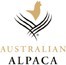 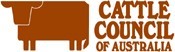 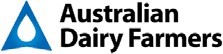 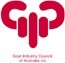 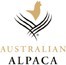 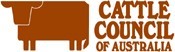 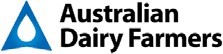 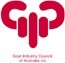 Property Name: Owner: Property Address: Manager: PIC: Veterinarian: Date: Local Animal Health Office number: Review Date: (12 months from initial date) Emergency Animal Disease hotline:	1800 675 888  Completed by (signature):  Completed by (signature): Stock type Stock number [average for the year] 1.0 INPUTS – LIVESTOCK, WATER, FEED, ETC. INPUTS – LIVESTOCK, WATER, FEED, ETC. INPUTS – LIVESTOCK, WATER, FEED, ETC. INPUTS – LIVESTOCK, WATER, FEED, ETC. INPUTS – LIVESTOCK, WATER, FEED, ETC. INPUTS – LIVESTOCK, WATER, FEED, ETC. 1.1 Livestock Example Reference Documents Procedures YESNON/A1.1.1 Are all new stock that arrive on the property inspected for their health status?  National Vendor Declaration and
Animal Health DeclarationPre-purchase inspection or veterinary inspection/certification 1.1.2 Are livestock purchased with information on animal treatments and is a health status provided via a National Vendor Declaration (NVD) and Animal Health Declaration (AHD)? National Vendor Declaration and Animal Health DeclarationRequest NVD/Waybills for all sales to ensure LPA accreditation. Request AHD for further information on herd health. 1.1.3 Do all newly introduced livestock undergo a period of quarantine?  Livestock Receival and Inspection Form (attached)Isolate and segregate for days (21 recommended) 1.1.6 Are livestock of unknown health status kept separate from vulnerable stock (i.e. young or pregnant ones)?  Paddock recordsIsolate and segregate for days (21 recommended) 1.1.4 Do all livestock have sufficient time to empty out in the yards prior to their release?  Livestock Receival and Inspection Form (attached)24-48 hours holding for empty out 1.1.5 When livestock are away from the home property, e.g., for shows, on agistment or for contract joining, are hygiene and quarantine strategies in place to manage the biosecurity risks to livestock and properties?  Livestock Receival and Inspection Form (attached) Treatment recordsIsolate and segregate for days (21 recommended) 1.1.7 Are all incoming livestock identified and recorded in accordance with the NLIS operational rules for species and jurisdictions?  NLIS DatabaseReceiving property to do NLIS transfers within 48 hours of arrival. All animals to bear an NLIS device before moving off the property. 1.2Feed  Example Reference DocumentsProcedures YESNON/A1.2.1 Does the property have a total ban on the feeding of products derived from vertebrate animals, excluding tallow and gelatine, to ruminant livestock?  Ruminant feed ban producer checklistProducers must not allow Restricted Animal Material (RAM) to be fed to ruminants. 1.2.2 Does the person responsible for the purchase of stockfeed ensure the supplier provides a Commodity Vendor Declaration (CVD)?  Commodity Vendor DeclarationStore CVD for a minimum of three years or the life of livestock fed the stockfeed, whichever is the greater. 1.2.3 Is stockfeed inspected on delivery to ensure it is fit for purpose (e.g., free from pest damage and visual contaminants)? If damaged or contaminated, is there a plan in place for its disposal?  Purchase records Disposal plan for spoilt stock feeds.Inspect stock feed on arrival and ensure stockfeed matches what was ordered. If stock feed is spoilt implement disposal plan. 1.2.4 Is stockfeed stored in a manner that prevents contamination by livestock, vermin, wildlife, feral and domestic animals and other feed types, e.g., those containing RAM? Ruminant feed ban producer checklist Segregate RAM products from non-RAM to minimise accidental feeding.  1.3 Water Documents Procedures YESNON/A1.3.1 Are there procedures in place to ensure the quantity and quality of water are suitable for the type of livestock under production? Monitor water points and infrastructure regularly.    2.0 PEOPLE, VEHICLES AND EQUIPMENT PEOPLE, VEHICLES AND EQUIPMENT PEOPLE, VEHICLES AND EQUIPMENT PEOPLE, VEHICLES AND EQUIPMENT PEOPLE, VEHICLES AND EQUIPMENT PEOPLE, VEHICLES AND EQUIPMENT    2.1Employees and familyExample Reference DocumentsProceduresYESNON/A2.1.1 Are there strategies in place to minimise (reduce number of entry points), monitor and record (e.g. visitor log) the movement ofpeople and vehicles over the property? Visitor Log (attached)Farm biosecurity sign (sign included in pack)Locking of external gates. Discuss expectations with persons moving onto the property. 2.1.2 Are owners and staff aware of the importance in minimising the lending and borrowing of equipment between properties? If lent, has a direction been given for the equipment to be cleaned before and after use? Vehicle contamination cleaning record (attached)Minimise lending or, if lent, clean down equipment and vehicles before use on farm. 2.2 Visitors, contractors and service personnel Example Reference Documents Procedures YESNON/A2.2.1 Are farm contractors such as veterinarians, livestock agents and transport vehicles notified of their permitted areas of access to the farm prior to their entry? Entry and exit procedures Identify persons who pose higher biosecurity risk. Communicate with high-risk persons and clearly explain property procedures. 2.2.2 Is the use of protective clothing and personal cleanliness encouraged on your property? Come clean go clean factsheet (attached)Encourage ‘come clean, go clean’ practices from visitors including agents and stock contractors. 2.2.3 Are there facilities in ‘permitted access areas’ available for farm contractors and visitors to clean their boots and equipment? Property map Provide clean down equipment or facilities. 2.3 Vehicles and equipment Example Reference Documents Procedures YESNON/A2.3.1 Are vehicles and equipment cleaned prior to moving from a high risk area to a lower risk area? Visitor Log (attached)Clean down of equipment and vehicles between areas. 2.3.2 Is there sufficient signage available to inform visitors of your biosecurity requirements and what procedures you want them to adhere to on arrival? Information signage Provide entry signage such as farm biosecurity sign, or directions to office/house for sign-in. 3.0 PRODUCTION PRACTICES PRODUCTION PRACTICES PRODUCTION PRACTICES PRODUCTION PRACTICES PRODUCTION PRACTICES PRODUCTION PRACTICES 3.1 Livestock monitoring Example Reference Documents Procedures YESNON/A3.1.1 Are livestock inspected regularly to ensure the early detection of sick animals? Treatment records Report unusual signs of disease as soon as possible to your local animal health authority. Conduct routine stock inspections. 3.1.2 Do you increase the frequency of livestock inspections during periods of higher risk such as increased insect and wildlife activity or growing periods for weeds? Inspection records Report unusual signs of disease. Increase intervals of routine stock inspections when necessary. 3.2 Identification Example Reference Documents Procedures YESNON/A3.2.1 Do you adhere to the NLIS legislation of the relevant state/territory at all times? NLIS Database Complete transfers within legislative time frames. Ensure animals are tagged before leaving the property. 3.3 Animal Health Management Example Reference Documents Procedures YESNON/A3.3.1 Have you implemented practices that help protect your livestock from diseases endemic to your region? Animal Health Plan 
Visit www.farmbiosecurity.
com.au/toolkit/planner/ Review best practice management for livestock health and welfare and review updates from peak industry bodies as they arise. 3.3.2 Do you seek advice from a veterinarian or government officer in relation to any unusual sickness or death event? Treatment Records Report unusual signs of disease as soon as possible to your vet or local animal health authority 3.3.3 In the event of a disease outbreak, can affected and suspect animals be isolated and treated if necessary? Treatment Records Isolate sick animals and move them to ___________________.Keep treatment records until animal has permanently left the property. 3.4 Carcase, manure and effluent management Example Reference Documents Procedures YESNON/A3.4.1 Are there procedures in place to manage effluent dispersal to minimise disease and weed spread? Paddock Records Seek current government guidelines on waste management and regulation. Seek information on disease statuses of neighbouring herds and/or flocks. 3.4.2 Are carcass-disposal and household-garbage areas contained and secure to prevent access by livestock, feral animals and wildlife? Paddock map of disposal sites Fence off dead-animal pits and garbage tips to prevent livestock and feral animals accessing carcases and food waste. 3.4.3 If necessary, can carcases be disposed of immediately in a way that takes into account environmental and public considerations? EAD Action Plan Excluding animals from dumpsites May include burning, burial or composting. 3.5 Fences Example Reference Documents Procedures YESNON/A3.5.1 Are the property fences, especially boundary fences, regularly inspected and adequately maintained to prevent stock from mingling or straying? Property maintenance records Regularly undertake maintenance to existing fences. Replace fencing where required. 4.0 PESTS AND WEEDS PESTS AND WEEDS PESTS AND WEEDS PESTS AND WEEDS PESTS AND WEEDS PESTS AND WEEDS Example Reference Documents Procedures YESNON/A4.0.1  Are there documented feral-animal, wildlife and weed-control programs in operation and do they include monitoring and management activities? Feral Animal Control Plan Wildlife Control Plan Weed Control Plan Pest connect resources Attach relevant documents to this checklist. 4.0.2 To maximise the effectiveness of a control program, do you undertake these activities in coordination with neighbours and other local community members? Pest connect resources 
Visit www.pestsmart.org.auAttach relevant documents to this checklist. 5.0 OUTGOING PRODUCTS OUTGOING PRODUCTS OUTGOING PRODUCTS OUTGOING PRODUCTS OUTGOING PRODUCTS OUTGOING PRODUCTS Example Reference DocumentsProceduresYESNON/A5.0.1 Are all livestock for transport fit to load and selected to minimise potential welfare issues, disease and/or contamination spread through transport? Fit to Load Guidelines
Visit www.mla.com.au Ensure welfare standards are adhered to at all phases of transport. 5.0.2 Are all livestock leaving the property identified in accordance with the appropriate NLIS Standards and meeting government legislation? NLIS Standards NLIS Database Ensure all livestock are appropriately tagged and recorded on the NLIS Database 6.0 TRAIN - PLAN - RECORD TRAIN - PLAN - RECORD TRAIN - PLAN - RECORD TRAIN - PLAN - RECORD TRAIN - PLAN - RECORD TRAIN - PLAN - RECORD 6.1 Training Example Reference Documents Procedures YESNON/A6.1.1 Do all personnel responsible for management and husbandry understand their role in the implementation of biosecurity practices on-farm, and know how to identify sick and injured livestock?  Training RecordsUndertake personnel training and instruction on animal health and welfare, including disease recognition and reporting. 6.1.2 Do all personnel responsible for management and husbandry know where to find contact details for the local vet(s) and government animal health officer(s), and what to do in the event of a suspected emergency animal disease?   EAD Action Plan Risk Management plan for surviving an emergencyanimal disease outbreakPlace EAD Watch Hotline (1800 675 888) in a common and visible location. 6.1.3 Have you ensured that all personnel responsible for the management and husbandry of livestock are aware of the importance of early detection and mandatory reporting of animals exhibiting signs of unusual sickness or death event? EAD Action PlanDisplay emergency contact list in noticeable places on farm and ensure staff know where they are. 6.2 Documentation and record keeping Example Reference Documents Procedures YESNON/A6.2.1 Do you record animal health activities and treatments to maintain herd/flock health history and provide accurate NVDs and AHDs when selling livestock?  Treatment Records Record livestock treatments accurately Be accurate and truthful when filling in NVDs, AHDs, etc. 6.2.2 Are all vulnerable personnel working on the property vaccinated for identified risk diseases such as Q Fever and tetanus and, where appropriate, have stock been vaccinated to prevent animal-to-human transmissible diseases such as leptospirosis?  Personnel Records Request vaccination records from staff. Implement vaccination programs on property if necessary and maintain records. 6.2.3 Are property inspections for actual or potential biosecurity issues undertaken regularly, preferably by a vet or animal health officer?  Property records Biosecurity plan Plan inspections and address biosecurity considerations. 